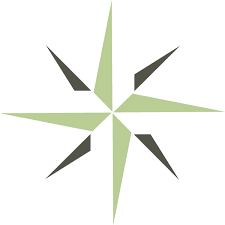 DEAC CHAIR’S REPORT TEMPLATEfor Follow-Up on Program On-Site VisitsBackground The Distance Education Accrediting Commission’s accreditation process is grounded on the fundamental principle of peer review that enables faculty and administrative staff from within higher education to make recommendations essential to ensuring the quality of learning and institutional operations for all students. The process is guided by transparent standards that are established collaboratively by professional peers and member institutions.Note: This Chair’s Report Template is for use in reviewing the results of a follow-up on-site visit related to one of the following substantive changes:Addition of a New Degree Program in an Unrelated Field Addition of a Program at a Different Degree or Credential Level The on-site visit provides an opportunity for evaluators to meet with key staff members, faculty/instructors, principal managers, outside accountants, governing board members, and advisory council members. The evaluators verify that the institution is meeting its mission and can demonstrate successful student achievement. The on-site evaluators’ reports inform the Commission whether the institution meets, partially meets, or does not meet each of the DEAC accreditation standards and core components. Approximately four to six weeks after the on-site visit, the Chair’s Report is provided to the institution for response. Both the Chair’s Report and the institution’s response are submitted to the Commission for review prior to final decision making.The Chair of the on-site team is responsible for guiding the completion of the on-site evaluation in accordance with the Commission’s processes and procedures and ensures that evaluators complete their tasks during the on-site evaluation. Follow-up on Program Report
The Follow-up on Program Report tells a story about the institution, beginning with its mission and then focusing on its evolution and future. Institutions present their passion for serving students and providing educational options that will shape future generations. Institutions craft their story using the Report template as a guide while demonstrating how their policies and procedures meet the intent of DEAC accreditation standards. Instructions The Chair receives independent reports from each on-site team member two weeks after the on-site evaluation. It is the Chair’s responsibility to review and assess the accuracy of the individual team members’ reports and, by completing the following report template, to present an overall determination of whether the institution adequately demonstrates that it meets DEAC’s accreditation standards. 

Findings guidelines: Meets Standard: The institution demonstrates compliance with the intent of the accreditation standard or core component. 
Partially Meets Standard: The institution was able to demonstrate compliance with some, but not all, of the elements contained in the accreditation standard or core component. 
Does Not Meet Standard: The institution was unable to demonstrate compliance with a majority of the elements contained in the accreditation standard or core component.The Chair should provide clear and concise descriptions within the “Comments” section of the report to support each determination that a standard or core component is met, partially met, or not met. If an institution meets the accreditation standard, the Chair may want to consider highlighting within the Comments section the processes and procedures the institution followed that enabled it to demonstrate compliance. If an institution partially meets or does not meet a standard, the Chair needs to adequately describe why the evaluation team reached this decision and refer, as appropriate, to narrative sections and exhibits within the SER that support the determination. The Chair must also indicate the required actions necessary for the institution to demonstrate compliance with the partially met or unmet accreditation standard. Each required action must be tied back to an accreditation standard or core component.  For required actions, the Chair should begin each statement with, “[Insert Name of Institution] needs to [insert the action necessary by the institution to demonstrate compliance with the accreditation standard.]”As part of the peer review process, it is important that institutions receive suggestions for improving their educational offerings and support services. The accreditation process allows the institution to benefit from an external review and perspective. The Chair is encouraged to provide suggestions within the report. Suggestions are those recommendations that are not required to meet minimum accreditation standards but are provided to the institution as an opportunity for growth and improvement.  For suggestions, the Chair should begin each statement with, “[Insert Name of Institution] may want to consider [insert the recommendation for improvement.]”
The Chair may not agree with a determination made by another on-site team member. It is the Chair’s responsibility to review the merits and evidence presented for each determination. It is within the Chair’s discretion to change a determination as necessary based on the institution’s response and evidence presented during the on-site visit. Report Submission: The Chair emails the completed report to the DEAC director of accreditation four weeks after the on-site visit. Once all information is received, DEAC notifies the Chair to appropriately dispose of all institutional materials. 

Helpful Hints The Chair’s Report should be objectively written in third person, narrative format using declarative sentences and simple verbs. The report should avoid broad generalities and speculative views.
The Chair’s Report represents an accurate, concise, factual, and thorough presentation of the team’s findings during the on-site visit. 
When making an overall determination whether the institution meets, partially meets, or does not meet accreditation standards, the Chair should include evidence of documents reviewed on-site or analyzed in the Self-Evaluation Report and Exhibits that led to the finding. Include specific examples. 
The Chair’s Report documents attributes and deficiencies using language found in the accreditation standards and core components. All deficiencies must be documented. 
The Chair’s Report should not require an institution to implement a new program or procedure in order to demonstrate compliance with a partially met or unmet accreditation standard. The Chair’s Report states the required action necessary to provide evidence or demonstrate compliance. The institution bears responsibility for demonstrating compliance with DEAC’s accreditation standards. 
The Chair’s Report accurately presents comments, required actions, and suggestions using direct quotations, references, data, and examples from team members’ reports. 
The Chair’s Report should not reference individual team members’ reports or contain supporting exhibits. 
The Chair’s Report does not make recommendations to the Commission concerning the overall accreditation of the institution. 

DEAC Chair’s Report – Follow-Up on Program (Confidential)Name of Institution: Date of On-site Visit: Submitted By: Date of Report: ChairEducation Standards EvaluatorSubject SpecialistSubject SpecialistDEAC Staff ObserverStandard I: Institutional MissionStandard II: Institutional Effectiveness and Strategic PlanningStandard III: Program Outcomes, Curricula, and Materials Standard IV: Educational and Student Support ServicesStandard VI: Academic Leadership and Faculty QualificationsStandard VII: Advertising, Promotional Literature, and Recruitment PersonnelStandard VIII: Admission Practices and Enrollment Agreements	Follow-Up on Addition of a New Degree Program in an Unrelated Field 	Follow-Up on Addition of a Program at a Different Degree or Credential Level
Visit Summary: 

Follow-Up on Program Report and Exhibits Structure and Format: Institutional Overview:  
Program(s) Name: Comments: Required Actions: Suggestions: 
Comments: Required Actions: Suggestions: Comments: Required Actions: Suggestions: 
Comments: Required Actions: Suggestions: 
Comments: Required Actions: Suggestions: Comments: Required Actions: Suggestions: Comments: Required Actions: Suggestions: Comments: Required Actions: Suggestions: 
Comments: Required Actions: Suggestions: 
Comments: Required Actions: Suggestions: Comments: Required Actions: Suggestions: Comments: Required Actions: Suggestions: Comments: Required Actions: Suggestions: Comments: Required Actions: Suggestions: Comments: Required Actions: Suggestions: Comments: Required Actions: Suggestions: Comments: Required Actions: Suggestions: Comments: Required Actions: Suggestions: Comments: Required Actions: Suggestions: Comments: Required Actions: Suggestions: Comments: Required Actions: Suggestions: Comments: Required Actions: Suggestions: 
Comments: Required Actions: Suggestions: Comments: Required Actions: Suggestions: Comments: Required Actions: Suggestions: Comments: Required Actions: Suggestions: Comments: Required Actions: Suggestions: Comments: Required Actions: Suggestions: Standard VII: Advertising, Promotional Literature, and Recruitment PersonnelComments: Required Actions: Suggestions: Comments: Required Actions: Suggestions: Comments: Required Actions: Suggestions: Standard VIII: Admission Practices and Enrollment AgreementsComments: Required Actions: Suggestions: Comments: Required Actions: Suggestions: Comments: Required Actions: Suggestions: Comments: Required Actions: Suggestions: Comments: Required Actions: Suggestions: Comments: Required Actions: Suggestions: Comments: Required Actions: Suggestions: Core ComponentsFindingDescription of the MissionReview and Publication of the MissionInformation on Achievement of the MissionCore ComponentsFindingInstitutional Effectiveness PlanningCore ComponentsFindingDescription of Program OutcomesAppropriate Program OutcomesCurricula DeliveryComprehensive Curricula and Instructional MaterialsCurricula Development and DeliveryAcademic Units of MeasurementEducational Media and Learning ResourcesExaminations and Other AssessmentsStudent Integrity and Academic HonestyInstitutional Review BoardCore ComponentsFindingAppropriate TechnologyStudent Inquiries and SubmissionsIndividual DifferencesEncouragement of StudentsSatisfactory Academic ProgressGrading PoliciesStudent RecordsConfidentiality and PrivacyStudent Support ServicesStudent ComplaintsCore ComponentsFindingsAcademic LeadershipChief Academic Officer (CAO) or Education DirectorInstructors, Faculty, and StaffProfessional GrowthCore ComponentsFindingsAdvertising and PromotionInstitution and Course Accredited-Status RecognitionStudent RecruitmentCore ComponentsFindingsAdmissions DisclosuresStudent Identity VerificationCompulsory Age StudentsAdmissions CriteriaAdmission Acceptance and DenialTransfer CreditsEnrollment AgreementsStandard I.A. – Meets, Partially Meets, Does Not Meet, or Not ApplicableStandard II.A. – Meets, Partially Meets, Does Not Meet, or Not ApplicableStandard III.B. – Meets, Partially Meets, Does Not Meet, or Not ApplicableStandard III.H. – Meets, Partially Meets, Does Not Meet, or Not ApplicableStandard III.I. – Meets, Partially Meets, Does Not Meet, or Not ApplicableStandard IV.J. – Meets, Partially Meets, Does Not Meet, or Not ApplicableStandard VII.C. – Meets, Partially Meets, Does Not Meet, or Not ApplicableStandard VIII.A. – Meets, Partially Meets, Does Not Meet, or Not Applicable